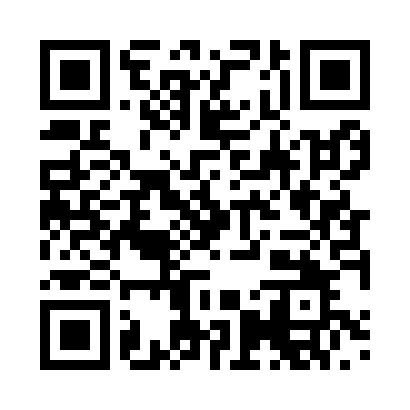 Prayer times for Achslach, GermanyWed 1 May 2024 - Fri 31 May 2024High Latitude Method: Angle Based RulePrayer Calculation Method: Muslim World LeagueAsar Calculation Method: ShafiPrayer times provided by https://www.salahtimes.comDateDayFajrSunriseDhuhrAsrMaghribIsha1Wed3:335:471:055:068:2510:302Thu3:305:451:055:068:2610:323Fri3:275:441:055:078:2710:354Sat3:245:421:055:078:2910:375Sun3:215:401:055:088:3010:406Mon3:185:391:055:098:3210:427Tue3:155:371:055:098:3310:458Wed3:125:361:055:108:3510:479Thu3:105:341:055:108:3610:5010Fri3:075:331:055:118:3710:5311Sat3:045:311:055:118:3910:5512Sun3:015:301:055:128:4010:5813Mon2:585:281:055:128:4211:0114Tue2:555:271:055:138:4311:0315Wed2:525:261:055:138:4411:0616Thu2:495:241:055:148:4611:0917Fri2:485:231:055:148:4711:1218Sat2:485:221:055:158:4811:1419Sun2:475:211:055:158:5011:1420Mon2:475:191:055:168:5111:1521Tue2:465:181:055:168:5211:1622Wed2:465:171:055:178:5311:1623Thu2:465:161:055:178:5411:1724Fri2:455:151:055:188:5611:1725Sat2:455:141:055:188:5711:1826Sun2:455:131:055:198:5811:1827Mon2:445:121:055:198:5911:1928Tue2:445:121:065:209:0011:1929Wed2:445:111:065:209:0111:2030Thu2:445:101:065:209:0211:2031Fri2:435:091:065:219:0311:21